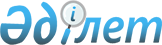 Шарбақты аудандық мәслихатының 2011 жылғы 20 желтоқсандағы N 220/45 "Шарбақты ауданының 2012 - 2014 жылдарға арналған бюджеті туралы" шешіміне өзгерістер енгізу туралы
					
			Күшін жойған
			
			
		
					Павлодар облысы Шарбақты аудандық мәслихатының 2012 жылғы 06 желтоқсандағы N 50/16 шешімі. Павлодар облысының Әділет департаментінде 2012 жылғы 11 желтоқсанда N 3272 тіркелді. Күші жойылды - Павлодар облысы Шарбақты аудандық мәслихатының 2013 жылғы 30 қаңтардағы N 62/19 шешімімен      РҚАО ескертпесі:

      Мәтінде авторлық орфография және пунктуация сақталған.      Ескерту. Күші жойылды - Павлодар облысы Шарбақты аудандық мәслихатының 30.01.2013 N 62/19 шешімімен.

      Қазақстан Республикасының 2008 жылғы 4 желтоқсандағы Бюджет кодексінің 106–бабы 2–тармағының 4) тармақшасына және 109–бабының 5–тармағына, Қазақстан Республикасының 2001 жылғы 23 қаңтардағы "Қазақстан Республикасындағы жергілікті мемлекеттік басқару және өзін–өзі басқару туралы" Заңының 6–бабы 1–тармағының 1) тармақшасына сәйкес, Шарбақты аудандық мәслихаты ШЕШІМ ЕТЕДІ:



      1. Шарбақты аудандық мәслихатының 2011 жылғы 20 желтоқсандағы N 220/45 "Шарбақты ауданының 2012 – 2014 жылдарға арналған бюджеті туралы" (Нормативтік құқықтық актілерді мемлекеттік тіркеу тізілімінде N 12–13–136 тіркелген, 2012 жылғы 19 қаңтардағы ауданның "Маралды" газетінің N 3, 2012 жылғы 26 қаңтардағы "Маралды" газетінің N 4, 2012 жылғы 19 қаңтардағы "Трибуна" газетінің N 3, 2012 жылғы 26 қаңтардағы N 4 жарияланған) шешіміне келесі өзгерістер енгізілсін:



      1–тармақта:

      1) тармақшада:

      "2235214" деген сандар "2205264" деген сандарымен ауыстырылсын;

      "336881" деген сандар "347953" деген сандарымен ауыстырылсын;

      "5268" деген сандар "4196" деген сандарымен ауыстырылсын;

      "1890702" деген сандар "1850752" деген сандарымен ауыстырылсын;

      2) тармақшада "2472075" деген сандар "2442125" деген сандарымен ауыстырылсын;



      3–1 тармағында:

      "31786" деген сандар "34552" деген сандарымен ауыстырылсын;

      "6295" деген сандар "6762" деген сандарымен ауыстырылсын;

      "4097" деген сандар "4094" деген сандарымен ауыстырылсын;

      "18995" деген сандар "15815" деген сандарымен ауыстырылсын;

      "7555" деген сандар "5355" деген сандарымен ауыстырылсын;

      "7964" деген сандар "7922" деген сандарымен ауыстырылсын;

      "1246" деген сандар "308" деген сандарымен ауыстырылсын;



      3–3 тармағында:

      "52000" деген сандар "12000" деген сандарымен ауыстырылсын;



      осы шешімнің қосымшасына сәйкес көрсетілген шешімнің 1 қосымшасы жаңа редакцияда баяндалсын.



      2. Осы шешімнің орындалуын бақылау аудандық мәслихаттың бюджет және әлеуметтік–экономикалық даму мәселесі жөніндегі тұрақты комиссиясына жүктелсін.



      3. Осы шешім 2012 жылғы 1 қаңтардан бастап қолданысқа енеді.      Сессия төрағасы, аудандық

      мәслихат хатшысы                           Т. Абдрахманов

Аудандық мәслихаттың 2012 жылғы

6 желтоқсандағы N 50/16 шешіміне

қосымша           Аудандық мәслихаттың 2011 жылғы 

20 желтоқсандағы N 220/45 шешіміне

1 қосымша             2012 жылға арналған аудандық бюджеті (өзгерістерімен)
					© 2012. Қазақстан Республикасы Әділет министрлігінің «Қазақстан Республикасының Заңнама және құқықтық ақпарат институты» ШЖҚ РМК
				СанатыСанатыСанатыСанатыСомасы (мың теңге)СыныбыСыныбыСыныбыСомасы (мың теңге)Ішкі сыныбыІшкі сыныбыСомасы (мың теңге)АтауыСомасы (мың теңге)12345I. Кірістер22052641Салықтық түсімдер34795301Табыс салығы1582822Жеке табыс салығы15828203Әлеуметтік салық1351521Әлеуметтік салық13515204Меншікке салынатын салықтар451001Мүлікке салынатын салықтар178483Жер салығы74664Көлік құралдарына салынатын салық148925Бірыңғай жер салығы489405Тауарларға, жұмыстарға және қызметтерге салынатын ішкі салықтар74472Акциздер16373Табиғи және басқа да ресурстарды пайдаланғаны үшін түсетін түсімдер21084Кәсіпкерлік және кәсіби қызметті жүргізгені үшін алынатын алымдар35875Ойын бизнесіне салық11508Заңдық мәнді іс-әрекеттерді жасағаны және (немесе) оған уәкілеттігі бар мемлекеттік органдар немесе лауазымды адамдар құжаттар бергені үшін алынатын міндетті төлемдер19721Мемлекеттік баж19722Салықтық емес түсімдер419601Мемлекеттік меншіктен түсетін кірістер15035Мемлекет меншігіндегі мүлікті жалға беруден түсетін кірістер14897Мемлекеттік бюджеттен берілген кредиттер бойынша сыйақылар1402Мемлекеттік бюджеттен қаржыландырылатын мемлекеттік мекемелердің тауарларды (жұмыстарды, қызметтерді) өткізуінен түсетін түсімдер1931Мемлекеттік бюджеттен қаржыландырылатын мемлекеттік мекемелердің тауарларды (жұмыстарды, қызметтерді) өткізуінен түсетін түсімдер19306Басқа да салықтық емес түсімдер25001Басқа да салықтық емес түсімдер25003Негізгі капиталды сатудан түсетін түсімдер236303Жерді және материалдық емес активтерді сату23631Жерді сату12342Материалдық емес активтерді сату11294Трансферттердің түсімдері185075202Мемлекеттік басқарудың жоғары тұрған органдарынан түсетін трансферттер18507522Облыстық бюджеттен түсетін трансферттер1850752Функционалдық топФункционалдық топФункционалдық топФункционалдық топФункционалдық топСомасы (мың теңге)Функционалдық кіші топФункционалдық кіші топФункционалдық кіші топФункционалдық кіші топСомасы (мың теңге)Бюджеттік бағдарлама әкімшісіБюджеттік бағдарлама әкімшісіБюджеттік бағдарлама әкімшісіСомасы (мың теңге)Бағдарлама             АтауыБағдарлама             АтауыСомасы (мың теңге)123456II. Шығындар244212501Жалпы сипаттағы мемлекеттік қызметтер2456401Мемлекеттiк басқарудың жалпы функцияларын орындайтын өкiлдiк, атқарушы және басқа органдар216496112Аудан (облыстық маңызы бар қала) мәслихатының аппараты13353001Аудан (облыстық маңызы бар қала) мәслихатының қызметін қамтамасыз ету жөніндегі қызметтер13173003Мемлекеттік мекемелердің күрделі шығыстары180122Аудан (облыстық маңызы бар қала) әкімінің аппараты53215001Аудан (облыстық маңызы бар қала) әкімінің қызметін қамтамасыз ету жөніндегі қызметтер46765003Мемлекеттік органның күрделі шығыстары6450123Қаладағы аудан, аудандық маңызы бар қаланың, кент, ауыл (село), ауылдық (селолық) округ әкімінің аппараты149928001Қаладағы аудан, аудандық маңызы бар қаланың, кент, ауыл (село), ауылдық (селолық) округ әкімінің қызметін қамтамасыз ету жөніндегі қызметтер140049022Мемлекеттік органның күрделі шығыстары98792Қаржылық қызмет16059452Ауданның (облыстық маңызы бар қаланың) қаржы бөлімі16059001Ауданның (облыстық маңызы бар қаланың) бюджетін орындау және ауданның (облыстық маңызы бар қаланың) коммуналдық меншігін басқару саласындағы мемлекеттік саясатты іске асыру жөніндегі қызметтер11375003Салық салу мақсатында мүлікті бағалауды жүргізу1500010Жекешелендіру, коммуналдық меншікті басқару, жекешелендіруден кейінгі қызмет және осыған байланысты дауларды  реттеу100011Коммуналдық меншікке түскен мүлікті есепке алу, сақтау, бағалау және сату1384018Мемлекеттік органның күрделі шығыстары17005Жоспарлау және статистикалық қызмет13085453Ауданның (облыстық маңызы бар қаланың) экономика және бюджеттік жоспарлау бөлімі13085001Экономикалық саясатты, мемлекеттік жоспарлау жүйесін қалыптастыру және дамыту және аудандық (облыстық маңызы бар қаланы) басқару саласындағы мемлекеттік саясатты іске асыру жөніндегі қызметтер13020004Мемлекеттік органның күрделі шығыстары6502Қорғаныс99351Әскери мұқтаждықтар8392122Аудан (облыстық маңызы бар қала) әкімінің аппараты8392005Жалпыға бірдей әскери міндетті атқару шеңберіндегі іс-шаралар83922Төтенше жағдайлар жөніндегі жұмыстарды ұйымдастыру1543122Аудан (облыстық маңызы бар қала) әкімінің аппараты1543006Аудан (облыстық маңызы бар қала) ауқымындағы төтенше жағдайлардың алдын алу және жою160007Аудандық (қалалық) ауқымдағы дала өрттерінің, сондай-ақ мемлекеттік өртке қарсы қызмет органдары құрылмаған елдi мекендерде өрттердің алдын алу және оларды сөндіру жөніндегі іс-шаралар138304Білім беру14016601Мектепке дейiнгi тәрбиелеу және оқыту108282464Ауданның (облыстық маңызы бар қаланың) білім бөлімі108282009Мектепке дейінгі тәрбиелеу мен оқытуды қамтамасыз ету73157021Республикалық бюджеттен берілетін нысаналы трансферттер есебінен жалпы үлгідегі, арнайы (түзету), дарынды балалар үшін мамандандырылған, жетім балалар мен ата-аналарының қамқорынсыз қалған балалар үшін балабақшалар, шағын орталықтар, мектеп интернаттары, кәмелеттік жасқа толмағандарды бейімдеу орталықтары тәрбиешілеріне біліктілік санаты үшін қосымша ақының мөлшерін ұлғайту573040Мектепке дейінгі білім беру ұйымдарында мемлекеттік білім беру тапсырысын іске асыруға345522Бастауыш, негізгі орта және жалпы орта білім беру1215319123Қаладағы аудан, аудандық маңызы бар қала, кент, ауыл (село), ауылдық (селолық) округ әкімінің аппараты7936005Ауылдық (селолық) жерлерде балаларды мектепке дейін тегін алып баруды және кері алып келуді ұйымдастыру7936464Ауданның (облыстық маңызы бар қаланың) білім бөлімі1207383003Жалпы білім беру1160453006Балаларға қосымша білім беру28055064Бастауыш, негізгі орта, жалпыға бірдей орта білім беру ұйымдарының (дарынды балаларға арналған мамандандырылған (жалпы үлгідегі, арнайы (түзету); жетім балаларға және ата-анасының қамқорлығынсыз қалған балаларға арналған ұйымдар): мектептердің, мектеп-интернаттарының мұғалімдеріне біліктілік санаты үшін қосымша ақы мөлшерін республикалық бюджеттен берілетін трансферттер есебінен ұлғайту188759Білім беру саласындағы өзге де қызметтер78059464Ауданның (облыстық маңызы бар қаланың) білім бөлімі60299001Жергілікті деңгейде білім беру саласындағы мемлекеттік саясатты іске асыру жөніндегі қызметтер12628005Ауданның (облыстық маңызы бар қаланың) мемлекеттік білім беру мекемелер үшін оқулықтар мен оқу-әдiстемелiк кешендерді сатып алу және жеткізу14632007Аудандық (қалалық) ауқымдағы мектеп олимпиадаларын және мектептен тыс іс-шараларды, конкурстарды өткiзу1450015Республикалық бюджеттен берілетін трансферттер есебінен жетім баланы (жетім балаларды) және ата-аналарының қамқорынсыз қалған баланы (балаларды) күтіп-ұстауға асыраушыларына ай сайынғы ақшалай қаражат төлемдері6762020Республикалық бюджеттен берілетін трансферттер есебінен үйде оқытылатын мүгедек балаларды жабдықпен, бағдарламалық қамтыммен қамтамасыз ету1721067Ведомстволық бағыныстағы мемлекеттік мекемелерінің және ұйымдарының күрделі шығыстары22936068Халықтың компьютерлік сауаттылығын арттыруды қамтамасыз ету170466Ауданның (облыстық маңызы бар қаланың) сәулет, қала құрылысы және құрылыс бөлімі17760037Білім беру объектілерін салу және реконструкциялау1776005Денсаулық сақтау6239Денсаулық сақтау саласындағы өзге де қызметтер623123Қаладағы аудан, аудандық маңызы бар қала, кент, ауыл (село), ауылдық (селолық) округ әкімінің аппараты623002Ерекше жағдайларда сырқаты ауыр адамдарды дәрігерлік көмек көрсететін ең жақын денсаулық сақтау ұйымына жеткізуді ұйымдастыру62306Әлеуметтiк көмек және әлеуметтiк қамтамасыз ету1101402Әлеуметтік көмек91473123Қаладағы аудан, аудандық маңызы бар қала, кент, ауыл (село), ауылдық (селолық) округ әкімінің аппараты8982003Мұқтаж азаматтарға үйінде әлеуметтік көмек көрсету8982451Ауданның (облыстық маңызы бар қаланың) жұмыспен қамту және әлеуметтік бағдарламалар бөлімі82455002Жұмыспен қамту бағдарламасы19947004Ауылдық жерлерде тұратын денсаулық сақтау, білім беру, әлеуметтік қамтамасыз ету, мәдениет, спорт және ветеринар мамандарына отын сатып алуға Қазақстан Республикасының заңнамасына сәйкес әлеуметтік көмек көрсету1200005Мемлекеттік атаулы әлеуметтік көмек1372007Жергілікті өкілетті органдардың шешімі бойынша мұқтаж азаматтардың жекелеген топтарына әлеуметтік көмек43640010Үйден тәрбиеленіп оқытылатын мүгедек балаларды материалдық қамтамасыз ету40001618 жасқа дейінгі балаларға мемлекеттік жәрдемақылар1661017Мүгедектерді оңалту жеке бағдарламасына сәйкес, мұқтаж мүгедектерді міндетті гигиеналық құралдармен және ымдау тілі мамандарының қызмет көрсетуін, жеке көмекшілермен қамтамасыз ету6313023Жұмыспен қамту орталықтарының қызметін қамтамасыз ету79229Әлеуметтiк көмек және әлеуметтiк қамтамасыз ету салаларындағы өзге де қызметтер18703451Ауданның (облыстық маңызы бар қаланың) жұмыспен қамту және әлеуметтік бағдарламалар бөлімі18703001Жергілікті деңгейде жұмыспен қамтуды қамтамасыз ету және халық үшін әлеуметтік бағдарламаларды іске асыру саласындағы мемлекеттік саясатты іске асыру жөніндегі қызметтер17653011Жәрдемақыларды және басқа да әлеуметтік төлемдерді есептеу, төлеу мен жеткізу бойынша қызметтерге ақы төлеу728021Мемлекеттік органның күрделі шығыстары32207Тұрғын үй-коммуналдық шаруашылық1186381Тұрғын үй шаруашылығы78081123Қаладағы аудан, аудандық маңызы бар қала, кент, ауыл (село), ауылдық (селолық) округ әкімінің аппараты38007Аудандық маңызы бар қаланың, кенттің, ауылдың (селоның), ауылдық (селолық) округтің мемлекеттік тұрғын үй қорының сақталуын ұйымдастыру38457Ауданның (облыстық маңызы бар қаланың) мәдениет, тілдерді дамыту, дене шынықтыру және спорт бөлімі16434024Жұмыспен қамту - 2020 бағдарламасы бойынша ауылдық елді мекендерді дамыту шеңберінде объектілерді жөндеу16434458Ауданның (облыстық маңызы бар қаланың) тұрғын үй-коммуналдық шаруашылығы, жолаушылар көлігі және автомобиль жолдары бөлімі3770004Азаматтардың жекелеген санаттарын тұрғын үймен қамтамасыз ету3770466Ауданның (облыстық маңызы бар қаланың) сәулет, қала құрылысы және құрылыс бөлімі"57839020Тұрғын үй сатып алу4500072Жұмыспен қамту - 2020 бағдарламасы шеңберінде қызметтік тұрғын үй салу және (немесе) сатып алу және инженерлік коммуникациялық инфрақұрылымдарды дамыту (немесе) сатып алу12308073Жұмыспен қамту - 2020 бағдарламасы бойынша ауылдық елді мекендерді дамыту шеңберінде объектілерді салу және реконструкциялау29031074Жұмыспен қамту 2020 бағдарламасының екінші бағыты шеңберінде жетіспейтін инженерлік-коммуникациялық инфрақұрылымды дамытуға мен жайластыруға120002Коммуналдық шаруашылық17147458Ауданның (облыстық маңызы бар қаланың) тұрғын үй-коммуналдық шаруашылығы, жолаушылар көлігі және автомобиль жолдары бөлімі2067012Сумен жабдықтау және су бұру жүйесінің жұмыс істеуі2067466Ауданның (облыстық маңызы бар қаланың) сәулет, қала құрылысы және құрылыс бөлімі15080005Коммуналдық шаруашылықты дамыту150803Елді мекендерді абаттандыру23410123Қаладағы аудан, аудандық маңызы бар қала, кент, ауыл (село), ауылдық (селолық) округ әкімінің аппараты12166008Елді мекендердің көшелерін жарықтандыру8076010Жерлеу орындарын күтіп-ұстау және туысы жоқ адамдарды жерлеу700011Елді мекендерді абаттандыру және көгалдандыру3390458Ауданның (облыстық маңызы бар қаланың) тұрғын үй-коммуналдық шаруашылығы, жолаушылар көлігі және автомобиль жолдары бөлімі11244016Елдi мекендердiң санитариясын қамтамасыз ету9751017Жерлеу орындарын күтiп-ұстау және туысы жоқтарды жерлеу149308Мәдениет, спорт, туризм және ақпараттық кеңістік2173741Мәдениет саласындағы қызмет73178123Қаладағы аудан, аудандық маңызы бар қала, кент, ауыл (село), ауылдық (селолық) округ әкімінің аппараты1500006Жергілікті деңгейде мәдени-демалыс жұмыстарын қолдау1500457Ауданның (облыстық маңызы бар қаланың) мәдениет, тілдерді дамыту, дене шынықтыру және спорт бөлімі71678003Мәдени-демалыс жұмысын қолдау716782Спорт2485457Ауданның (облыстық маңызы бар қаланың) мәдениет, тілдерді дамыту, дене шынықтыру және спорт бөлімі2485009Аудандық (облыстық маңызы бар қалалық) деңгейде спорттық жарыстар өткізу24853Ақпараттық кеңістік37491456Ауданның (облыстық маңызы бар қаланың) ішкі саясат бөлімі6293002Газеттер мен журналдар арқылы мемлекеттік ақпараттық саясат жүргізу жөніндегі қызметтер5709005Телерадиохабарларын тарату арқылы мемлекеттік ақпараттық саясатты жүргізу жөніндегі қызметтер584457Ауданның (облыстық маңызы бар қаланың) мәдениет, тілдерді дамыту, дене шынықтыру және спорт бөлімі31198006Аудандық (қалалық) кітапханалардың жұмыс істеуі30671007Мемлекеттік тілді және Қазақстан халықтарының басқа да тілдерін дамыту5279Мәдениет, спорт, туризм және ақпараттық кеңiстiктi ұйымдастыру жөнiндегi өзге де қызметтер104220456Ауданның (облыстық маңызы бар қаланың) ішкі саясат бөлімі9702001Жергілікті деңгейде ақпарат, мемлекеттілікті нығайту және азаматтардың әлеуметтік сенімділігін қалыптастыру саласында мемлекеттік саясатты іске асыру жөніндегі қызметтер7176003Жастар саясаты саласында шараларды іске асыру660006Мемлекеттік органдардың күрделі шығыстары1866457Ауданның (облыстық маңызы бар қаланың) мәдениет, тілдерді дамыту, дене шынықтыру және спорт бөлімі94518001Жергілікті деңгейде мәдениет және тілдерді дамыту, дене тәрбиесі және спорт саласындағы мемлекеттік саясатты іске асыру жөніндегі қызметтер7710014Мемлекеттік органның күрделі шығыстары300032Ведомстволық бағыныстағы мемлекеттік мекемелерінің және ұйымдарының күрделі шығыстары8650810Ауыл, су, орман, балық шаруашылығы, ерекше қорғалатын табиғи аумақтар, қоршаған ортаны және жануарлар дүниесін қорғау, жер қатынастары400861Ауыл шаруашылығы17018453Ауданның (облыстық маңызы бар қаланың) экономика және бюджеттік жоспарлау бөлімі7000099Мамандардың әлеуметтік көмек көрсетуі жөніндегі шараларды іске асыру7000473Ауданның (облыстық маңызы бар қаланың) ветеринария бөлімі10018001Жергілікті деңгейде ветеринария саласындағы мемлекеттік саясатты іске асыру жөніндегі қызметтер8718007Қаңғыбас иттер мен мысықтарды аулауды және жоюды ұйымдастыру13006Жер қатынастары10295463Ауданның (облыстық маңызы бар қаланың) жер қатынастары бөлімі10295001Аудан (облыстық маңызы бар қала) аумағында жер қатынастарын реттеу саласындағы мемлекеттік саясатты іске асыру жөніндегі қызметтер7176004Жердi аймақтарға бөлу жөнiндегi жұмыстарды ұйымдастыру1500006Аудандық маңызы бар қалалардың, кенттердiң, ауылдардың (селолардың), ауылдық (селолық) округтердiң шекарасын белгiлеу кезiнде жүргiзiлетiн жерге орналастыру1458007Мемлекеттік органның күрделі шығыстары1619Ауыл, су, орман, балық шаруашылығы және қоршаған ортаны қорғау мен жер қатынастары саласындағы өзге де қызметтер12773473Ауданның (облыстық маңызы бар қаланың) ветеринария бөлімі12773011Эпизоотияға қарсы іс-шаралар жүргізу1277311Өнеркәсіп, сәулет, қала құрылысы және құрылыс қызметі191072Сәулет, қала құрылысы және құрылыс қызметі19107466Ауданның (облыстық маңызы бар қаланың) сәулет, қала құрылысы және құрылыс бөлімі19107001Құрылыс, облыс қалаларының, аудандарының және елді мекендерінің сәулеттік бейнесін жақсарту саласындағы мемлекеттік саясатты іске асыру және ауданның (облыстық маңызы бар қаланың) аумағында ұтымды және тиімді қала құрылысын игеруді қамтамасыз ету жөніндегі қызметтер11146013Аудан аумағында қала құрылысын дамытудың кешенді схемаларын, аудандық (облыстық) маңызы бар қалалардың, кенттердің және өзге де ауылдық елді мекендердің бас жоспарларын әзірлеу7800015Мемлекеттік органның күрделі шығыстары16112Көлік және коммуникация427361Автомобиль көлігі41526123Қаладағы аудан, аудандық маңызы бар қала, кент, ауыл (село), ауылдық (селолық) округ әкімінің аппараты17639013Аудандық маңызы бар қалаларда, кенттерде, ауылдарда (селоларда), ауылдық (селолық) округтерде автомобиль жолдарының жұмыс істеуін қамтамасыз ету17639458Ауданның (облыстық маңызы бар қаланың) тұрғын үй-коммуналдық шаруашылығы, жолаушылар көлігі және автомобиль жолдары бөлімі23887023Автомобиль жолдарының жұмыс істеуін қамтамасыз ету238879Көлік және коммуникациялар саласындағы өзге де қызметтер1210458Ауданның (облыстық маңызы бар қаланың) тұрғын үй-коммуналдық шаруашылығы, жолаушылар көлігі және автомобиль жолдары бөлімі1210024Кентішілік (қалаішілік) қала маңы және ауданішілік қоғамдық жолаушылар тасымалдарын ұйымдастыру121013Өзгелер243053Кәсiпкерлiк қызметтi қолдау және бәсекелестікті қорғау324454Ауданның (облыстық маңызы бар қаланың) кәсіпкерлік және ауыл шаруашылығы бөлімі324006Кәсіпкерлік қызметті қолдау3249Өзгелер23981123Қаладағы аудан, аудандық маңызы бар қала, кент, ауыл (село), ауылдық (селолық) округ әкімінің аппараты3436040Республикалық бюджеттен берілетін нысаналы трансферттер есебінен "Өңірлерді дамыту" Бағдарламасы шеңберінде өңірлерді экономикалық дамытуға жәрдемдесу бойынша шараларды іске асыру3436452Ауданның (облыстық маңызы бар қаланың) қаржы бөлімі370012Ауданның (облыстық маңызы бар қаланың) жергілікті атқарушы органының резерві370454Ауданның (облыстық маңызы бар қаланың) кәсіпкерлік және ауыл шаруашылығы бөлімі13731001Жергілікті деңгейде кәсіпкерлік, өнеркәсіп және ауыл шаруашылығы саласындағы мемлекеттік саясатты іске асыру жөніндегі қызметтер13731458Ауданның (облыстық маңызы бар қаланың) тұрғын үй-коммуналдық шаруашылығы, жолаушылар көлігі және автомобиль жолдары бөлімі6444001Жергілікті деңгейде тұрғын үй-коммуналдық шаруашылығы, жолаушылар көлігі және автомобиль жолдары саласындағы мемлекеттік саясатты іске асыру жөніндегі қызметтер644414Борышқа қызмет көрсету141Борышқа қызмет көрсету14452Ауданның (облыстық маңызы бар қаланың) қаржы бөлімі14013Жергілікті атқарушы органдардың облыстық бюджеттен қарыздар бойынша сыйақылар мен өзге де төлемдерді төлеу бойынша борышына қызмет көрсету1415Трансферттер2118671Трансферттер211867452Ауданның (облыстық маңызы бар қаланың) қаржы бөлімі211867006Пайдаланылмаған (толық пайдаланылмаған) нысаналы трансферттерді қайтару209951024Мемлекеттік органдардың функцияларын мемлекеттік басқарудың төмен тұрған деңгейлерінен жоғарғы деңгейлерге беруге байланысты жоғары тұрған бюджеттерге берілетін ағымдағы нысаналы трансферттер1916III. БЮДЖЕТТЕН ТАЗА НЕСИЕЛЕНДІРУ64854БЮДЖЕТТІК КРЕДИТТЕР7038310Ауыл, су, орман, балық шаруашылығы, ерекше қорғалатын табиғи аумақтар, қоршаған ортаны және жануарлар дүниесін қорғау, жер қатынастары703831Ауыл шаруашылығы70383453Ауданның (облыстық маңызы бар қаланың) экономика және бюджеттік жоспарлау бөлімі70383006Мамандарды әлеуметтік қолдау шараларын іске асыру үшін бюджеттік кредиттер70383Бюджеттік кредиттерді өтеу55295Бюджеттік кредиттерді өтеу552901Бюджеттік кредиттерді өтеу55291Мемлекеттік бюджеттен берілген бюджеттік кредиттерді өтеу5529IV. ҚАРЖЫЛЫҚ АКТИВТЕРМЕН ОПЕРАЦИЯ БОЙЫНША САЛЬДО2510ҚАРЖЫ АКТИВТЕРІН САТЫП АЛУ251013Өзгелер25109Өзгелер2510452Ауданның (облыстық маңызы бар қаланың) қаржы бөлімі2510014Заңды тұлғалардың жарғылық капиталын қалыптастыру немесе ұлғайту2510V. БЮДЖЕТ ТАПШЫЛЫҒЫ (ПРОФИЦИТ)-304225VI. БЮДЖЕТ ТАПШЫЛЫҒЫН ҚАРЖЫЛАНДЫРУ (ПРОФИЦИТТІ ПАЙДАЛАНУ)3042257Қарыздар түсімі7038301Мемлекеттік ішкі қарыздар703832Қарыз алу келісім-шарттары7038316Қарыздарды өтеу55291Қарыздарды өтеу5529452Ауданның (облыстық маңызы бар қаланың) қаржы бөлімі5529008Жергілікті атқарушы органның жоғары тұрған бюджет алдындағы борышын өтеу55298Бюджет қаражаттарының пайдаланылатын қалдықтары23937101Бюджет қаражаты қалдықтары2393711Бюджет қаражатының бос қалдықтары239371